Краткая презентация АООП ДОАдаптированная основная образовательная программа (далее -АООП) дошкольного образования разработана для детей дошкольного возраста с задержкой психического развития (ЗПР).Задержка психического развития - это сложное полиморфное нарушение, при котором страдают разные компоненты познавательной деятельности, эмоционально-волевой сферы, психомоторного развития, деятельности. Специфические особенности развития этой категории детей негативно влияют на своевременное формирование всех видов дошкольной деятельности: изобразительной, игровой, конструктивной. Полиморфность нарушений и разная степень их выраженности определяют различные возможности детей в овладении основной образовательной программой на дошкольном этапе.Адаптированная основная образовательная программа дошкольного образования детей с задержкой психического развития разработана в соответствии с федеральнымгосударственным образовательным стандартом дошкольного образования (Приказ № 115)Министерства образования и науки от 17 октября 2013 года) (далее — ФГОС ДО), Примерной адаптированной основной образовательной программой дошкольного образования детей с задержкой психического развития (одобренной решением федерального учебно-методического объединения по общему образованию от 7.12.2017г. протокол №6/17).Обязательная часть Программы предполагает комплексность подхода, обеспечивая развитие детей во всех пяти взаимодополняющих образовательных областях (социально- коммуникативное развитие, познавательное развитие, речевое развитие, художественноэстетическое развитие, физическое развитие). Содержательный компонент разработан в соответствии с концепцией основной образовательной программы дошкольного образования «От рождения школы» под редакцией Н.Е. Вераксы. Образовательная деятельность по обеспечению профессиональной коррекции нарушений развития детей сформирована согласно программы воспитания и обучения дошкольников с задержкой психического развития, под редакцией доктора педагогических наук Л. Б. Баряевой, кандидата педагогических наук Е. А. Логиновой; основной образовательной программы для детей с тяжелыми нарушениями речи (общим недоразвитием речи) с 3 до 7 лет под редакцией Н. В. Нищевой.Часть, формируемая участниками образовательных отношений, разработана на основе выбранных участниками образовательных отношений программ, направленных на развитие детей в образовательных областях, видах деятельности и культурных практиках (парциальные образовательные программы), отобранные с учетом приоритетных региональных направлений, климатических особенностей и ориентированные на потребность детей и их родителей:«Белгородоведение» (интегрированный курс) под редакцией Т.М. Стручаевой, Н.Д, Епанчинцевой (познавательное развитие);АООП ДО реализуется в группах комбинированной направленности в течение всего времени пребывания обучающихся с ЗПР в ДОУ.Содержание АООП в соответствии с требованиями Стандарта включает три основных раздела - целевой, содержательный и организационный.Целевой раздел включает пояснительную записку, в которой рассматриваются значимые для разработки и реализации АООП клинико - психолого-педагогическая характеристика и особые образовательные потребности детей раннего и дошкольного возраста с задержкой психического развития. В целевом разделе раскрываются цели, задачи, принципы и подходы к формированию АООП и механизмы ее адаптации; представлены структурные компоненты программы, алгоритм формирования содержания образовательной деятельности, в том числе по профессиональной коррекции нарушений развития детей с ЗПР; раскрываются целевые ориентиры АООП и планируемые результаты ее освоения, а также механизмы оценивания результатов коррекционно-образовательной деятельности педагогов.Содержательный раздел включает описание образовательной деятельности по пяти образовательным областям: социально-коммуникативное развитие; познавательное развитие; речевое развитие; художественно-эстетическое развитие; физическое развитие; а также содержание образовательной деятельности по профессиональной коррекции нарушений развития детей с ЗПР.Содержание образовательной деятельности по профессиональной коррекции нарушений развития детей с ЗПР (Программа коррекционной работы с детьми дошкольного возраста с задержкой психического развития) является неотъемлемой частью АООП ДО. Она реализуется во всех образовательных областях, а также через специальные коррекционно-развивающие подгрупповые и индивидуальные занятия. Программа реализуется в группах комбинированной направленности.Организационный раздел раскрывает особенности развивающей предметнопространственной среды; кадровые условия реализации Программы; ее материально-техническое и методическое обеспечение; организацию жизни и деятельности детей, режим дня.Целью АООП является проектирование модели образовательной и коррекционноразвивающей психолого-педагогической работы, максимально обеспечивающей создание условий для развития детей с ЗПР дошкольного возраста, их позитивной социализации, интеллектуального, социально-личностного, художественно-эстетического и физического развития на основе сотрудничества со взрослыми и сверстниками в соответствующих возрасту видах деятельности.Целью реализации АООП является обеспечение условий для дошкольного образования детей с задержкой психического развития с учетом их индивидуальнотипологических особенностей и особых образовательных потребностей. Реализация программы предполагает психолого-педагогическую и коррекционно-развивающую поддержку позитивной абилитации и социализации, развитие личности ребенка дошкольного возраста с ЗПР; формирование и развитие компетенций, обеспечивающих преемственность между первой (дошкольной) и второй ступенью образования (начальной школой).АООП предназначена для выстраивания коррекционно-образовательной деятельности с детьми дошкольного возраста, которым на основании заключения ТПМПК рекомендована АООП для детей с ЗПР. С детьми до трех лет целесообразно выстраивать работу в группах ранней помощи по специально разработанным программам и с учетом рекомендаций, представленных в данной АООП.Задачи АООП:создание благоприятных условий для всестороннего развития и образования детей с ЗПР в соответствии с их возрастными, индивидуально-типологическими особенностями и особыми образовательными потребностями; амплификации образовательных воздействий;создание оптимальных условий для охраны и укрепления физического и психического здоровья детей с ЗПР;обеспечение психолого-педагогических условий для развития способностей и личностного потенциала каждого ребенка как субъекта отношений с другими детьми, взрослыми и окружающим миром;целенаправленное комплексное психолого-педагогическое сопровождение ребенка с ЗПР и квалифицированная коррекция недостатков в развитии;выстраивание индивидуального коррекционно-образовательного маршрута на основе изучения особенностей развития ребенка, его потенциальных возможностей и способностей;подготовка детей с ЗПР ко второй ступени обучения (начальная школа) с учетом целевых ориентиров ДО и АООП НОО для детей с ЗПР;взаимодействие с семьей для обеспечения полноценного развития детей с ЗПР; оказание консультативной и методической помощи родителям в вопросах коррекционноразвивающего обучения и воспитания детей с ЗПР;обеспечение необходимых санитарно-гигиенических условий, проектирование специальной предметно-пространственной развивающей среды, создание атмосферы психологического комфорта.Механизмы адаптации АООП ДОАдаптация содержания программы с учетом особых образовательных потребностей детей с задержкой психического развития предполагает:Конкретизацию задач и содержания АООП для детей с ЗПР с учетом индивидуально - типологических особенностей и образовательных потребностей контингента воспитанников дошкольной образовательной организации.Вариативность планируемых результатов освоения образовательной программы в соответствии с поставленными задачами и возможностями детей с ЗПР.Индивидуализацию темпов освоения образовательной программы. Использование методов и приемов обучения и развития с ориентацией на «зону ближайшего развития» ребенка, создание оптимальных условий для реализации его потенциальных возможностей.Применение психолого-педагогической диагностики как механизма адаптации коррекционно-образовательного содержания АООП, отбор конкретного содержания воспитательной и коррекционно-образовательной работы в каждой возрастной группе на основе результатов психолого-педагогического изучения имеющихся у детей представлений об окружающем мире, уровня развития психологического и речевого базиса, особенностей деятельности.Коррекционную направленность всего образовательно-воспитательного процесса, обеспечивающего решение задач общего развития, воспитания и коррекции недостатков познавательной деятельности, эмоционально-личностной сферы и речи детей с ЗПР.Разработку вариативного содержания образовательной деятельности по профессиональной коррекции нарушений развития детей с ЗПР, этапов и методов ее реализации.Подбор методического обеспечения (программно-методических материалов, дидактических пособий, учебных средств и оборудования) для реализации АООП.Обеспечение практической направленности содержания Программы, ее связи с бытовой, предметно-практической, игровой, продуктивной деятельностью детей.Особый подход к организации предметно-пространственной среды, планированию образовательной деятельности и организации жизни и деятельности детей в режиме дня. Условия реализации АООП:коррекционно-развивающая направленность воспитания и обучения, способствующая как общему развитию ребенка, так и компенсации индивидуальных недостатков развития;организация образовательного процесса с учетом особых образовательных потребностей ребенка с ЗПР, выявленных в процессе специального психолого-педагогического изучения особенностей развития ребенка, его компетенций;создание особой образовательной среды и психологического микроклимата в группе с учетом особенностей здоровья ребенка и функционального состояния его нервной системы;преемственность в работе учителя-дефектолога, учителя-логопеда, педагога- психолога, воспитателей, музыкального руководителя, инструктора по физической культуре;«пошаговое» предъявление материала, дозирование помощи взрослого, использование специальных методов, приемов и средств, способствующих достижению минимально возможного уровня, позволяющего действовать ребенку самостоятельно;проведение непрерывного мониторинга развития ребенка и качества освоения Программы в специально созданных условиях;сетевое взаимодействие с ТПМПК и сторонними организациями (медицинскими, образовательными, общественными, социальными, научными и др.) для повышения эффективности реализации задач АООП;установление продуктивного взаимодействия семьи и дошкольной образовательной организации, активизация ресурсов семьи; комплексное сопровождение семьи ребенка с ЗПР командой специалистов;осуществление контроля эффективности реализации Программы со стороны психолого-медико-педагогического консилиума образовательной организации.Особенности взаимодействия педагогического коллектива с семьямивоспитанников.Организация взаимодействия с учётом условий дошкольной организацииВ современных условиях дошкольная образовательная организация является единственным общественным институтом, регулярно и неформально взаимодействующим с семьей, то есть имеющим возможность оказывать на неё определенное влияние.В основу совместной деятельности семьи и дошкольной организации заложены следующие принципы:единый подход к процессу воспитания ребёнка;открытость дошкольной образовательной организации для родителей;взаимное доверие во взаимоотношениях педагогов и родителей;уважение и доброжелательность друг к другу;дифференцированный подход к каждой семье;равная ответственность родителей и педагогов.Важнейшим условием обеспечения целостного развития личности ребенка является развитие конструктивного взаимодействия с семьей.Основные цели взаимодействия детского сада и семьи:Ведущая цель — создание необходимых условий для формирования ответственных взаимоотношений с семьями воспитанников и развития компетентности родителей (способности разрешать разные типы социальнo-педагогических ситуаций, связанных с воспитанием ребенка); обеспечение права родителей на уважение и понимание, на участие в жизни детского сада.Родителям и воспитателям необходимо преодолеть субординацию, монологизм в отношениях друг с другом, отказаться от привычки критиковать друг друга, научиться видеть друг в друге не средство решения своих проблем, а полноправных партнеров, сотрудников.Основные направления и формы работы с семьёйВ условиях работы с детьми с ЗПР перед педагогическим коллективом встают новые задачи по взаимодействию с семьями воспитанников, т. к. их родители также нуждаются в специальной психолого-педагогической поддержке. Это связано с тем, что многие родители не знают закономерностей психического развития детей и часто дезориентированы в состоянии развития своего ребенка. Они не видят разницы между задержкой психического развития, умственной отсталостью и психическим заболеванием. Среди родителей детей с ЗПР довольно много родителей с пониженной социальной ответственностью. Поэтому одной из важнейших задач является просветительско-консультативная работа с семьей, привлечение родителей к активному сотрудничеству, т. к. только в процессе совместной деятельности детского сада и семьи удается максимально помочь ребенку в преодолении имеющихся недостатков и трудностей.При реализации задач социально-педагогического блока требуется тщательное планирование действий педагогов и крайняя корректность при общении с семьей.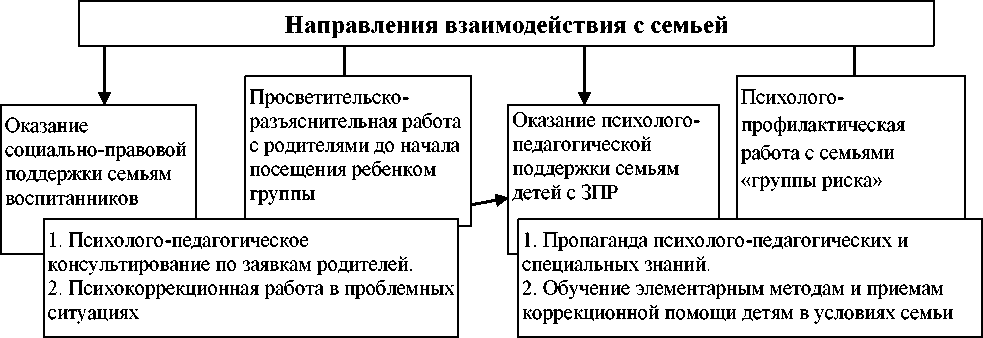 Формы организации психолого-педагогической помощи семьеКоллективные формы взаимодействияОбщие родительские собрания. Проводятся администрацией ДОО 2 раза в год, в начале, и в конце учебного года.Задачи:информирование и обсуждение с родителями задачи и содержание коррекционнообразовательной работы;решение организационных вопросов;информирование родителей по вопросам взаимодействия ДОО с другими организациями, в том числе и социальными службами.Групповые родительские собрания. Проводятся специалистами и воспитателями групп не реже 3-х раз в год и по мере необходимости.Задачи:обсуждение с родителями задач, содержания и форм работы;сообщение о формах и содержании работы с детьми в семье;решение текущих организационных вопросов.«День открытых дверей». Проводится администрацией ДОО в апреле для родителей детей, поступающих в ДОО в следующем учебном году.Задача: знакомство с ДОО, направлениями и условиями его работы.Проведение детских праздников и «Досугов». Подготовкой и проведением праздников занимаются специалисты ДОО с привлечением родителей.Задача: поддержание благоприятного психологического микроклимата в группах и распространение его на семью.Индивидуальные формы работыАнкетирование и опросы. Проводятся по планам администрации, дефектологов, психолога, воспитателей и по мере необходимости.Задачи:сбор необходимой информации о ребенке и его семье;определение запросов родителей о дополнительном образовании детей;определение оценки родителями эффективности работы специалистов и воспитателей;определение оценки родителями работы ДОО.Беседы и консультации специалистов. Проводятся по запросам родителей и по плану индивидуальной работы с родителями.Задачи:оказание индивидуальной помощи родителям по вопросам коррекции, образования и воспитания;оказание индивидуальной помощи в форме домашних заданий.Формы наглядного информационного обеспеченияИнформационные стенды и тематические выставки. Стационарные и передвижные стенды и выставки размещаются в удобных для родителей местах (например, «Готовимся к школе», «Развиваем руку, а значит и речь», «Игра в развитии ребенка», «Как выбрать игрушку», «Какие книги прочитать ребенку», «Как развивать способности ребенка дома»).Задачи:информирование родителей об организации коррекционно-образовательной работы вДОО;информация о графиках работы администрации и специалистов.Выставки детских работ. Проводятся по плану воспитательно-образовательнойработы.Задачи:ознакомление родителей с формами продуктивной деятельности детей;привлечение и активизация интереса родителей к продуктивной деятельности своегоребенка.Открытые занятия специалистов и воспитателей. Задания и методы работы подбираются в форме, доступной для понимания родителями. Проводятся 2-3 раза в год.Задачи:создание условий для объективной оценки родителями успехов и трудностей своихдетей;наглядное обучение родителей методам и формам дополнительной работы с детьми в домашних условиях.В реализации задач социально-педагогического блока принимают все специалисты и воспитатели специального детского сада. Сфера их компетентности определена должностными инструкциями.Новые (внедряемые в ОО) формыСовместные и семейные проекты различной направленности. Создание совместных детско-родительских проектов (несколько проектов в год).Задачи: активная совместная экспериментально-исследовательская деятельность родителей и детей.Опосредованное интернет-общение. Создание интернет-пространства групп, электронной почты для родителей.Задачи: позволяет родителям быть в курсе содержания деятельности группы, даже если ребенок по разным причинам не посещает детский сад. Родители могут своевременно и быстро получить различную информацию: презентации, методическую литературу, задания, получить ответы по интересующим вопросам.При этом активная позиция в этой системе принадлежит педагогу-психологу, который изучает и анализирует психологические и личностные особенности развития детей в семье.Краткая презентация АООП ДО размещается на сайте дошкольной образовательной организации по адресу: igumenka31@yandex.ruНаправления работыОсновные задачиФормы работыВзаимопознание и взаимоинформированиеИзучение отношения педагогов и родителей к различным вопросам воспитания, обучения, развития ребёнка с ОВЗ, условий организации коррекционноразвивающей деятельности в детском саду и дома.Активизация роли родителей в воспитании и обучении ребенка, выработка единого и адекватного понимания проблем ребенка.Информирование друг друга об актуальных задачах воспитания и обучения детей и о возможностях детского сада и семьи в решении данных задач.Выработка у педагогов уважительного отношения к традициям семейного воспитания детей и признания приоритетности родительского права в вопросах воспитания ребенка;Анкетирование родителейБеседы с родителямиНаблюдение за общением родителей и ребёнкаПсихолого - педагогическая диагностикаНепрерывное образование воспитывающих взрослыхРазвитиекомпетентности родителей в области инклюзивной педагогики и детской психологии.Удовлетворение образовательных запросов родителей.Беседы с родителямиПроведение совместных праздников и посиделокОформление совместных выставокСемейные• Обучение родителей педагогическим технологиямпраздники • Совместная трудовая деятельностьСовместная деятельность педагогов родителей, детейРазвитие совместного общения взрослых и ребёнка.Сплочение родителей и педагогов.Формирование позиции родителя как непосредственного участника образовательного процесса.Проведение совместных праздников и посиделок.Оформление совместных с детьми выставокСемейные праздникиСовместная трудовая деятельностьПособия для занятий с ребёнком домаПоддержка образовательной деятельности, проводимой в рамках ДОУ, домашними занятиями на основе рекомендаций учителя- логопеда, педагога-психолога МДОУ.Развитие совместного общения взрослого и ребёнка.Стимулирования понимания родителями своего ребёнка.• Пособия для занятий с ребёнком дома.